SKRAĆENICESAŽETAKStrategija upravljanja dugom 2022 – 2024. (u daljem tekstu: Strategija) predstavlja sažetak glavnih načela i smjernica za politike upravljanja dugom Federacije BiH u posmatranom periodu i temelji se na postojećem portfoliju duga Federacije BiH, Programu javnih investicija Federacije BiH 2022 – 2024. godina (PJI FBiH 2022 – 2024.) i Dokumentu okvirnog budžeta Federacije BiH 2022 – 2024. godine. Strategija sadrži planove finansiranja potreba Vlade Federacije BiH u naredne tri godine kako na vanjskom tako i na unutrašnjem tržištu, te indikativne mjere i alate potrebne za dostizanje usvojenih strateških ciljeva.PRAVNI I INSTITUCIONALNI OKVIRPravni okvirKompleksnost ustavnog uređenja Bosne i Hercegovine rezultirala je uspostavljanjem višestrukog zakonodavnog i institucionalnog okvira za upravljanje dugom na svim nivoima vlasti.Procedura ugovaranja novih vanjskih državnih zajmova propisana je članom 39. Zakona o zaduživanju, dugu i garancijama Bosne i Hercegovine („Službeni glasnik BiH“, br. 52/05, 103/09 i 90/16, u daljem tekstu: Zakon o zaduživanju u BiH), a alokacija obaveze otplate vanjskog državnog duga članom 50;Zakon o zaduživanju u BiH također daje ovlaštenja entitetima i Brčko Distriktu da sklapaju ugovore o zaduživanju s vanjskim kreditorima po osnovu direktnog duga, što je predmetom prethodne saglasnosti Parlamentarne skupštine BiH;U skladu sa Zakonom o dugu, zaduživanju i garancijama u Federaciji Bosne i Hercegovine („Službene novine FBiH“, br. 86/07, 24/09, 44/10 i 30/16, u daljem tekstu: Zakon o dugu u FBiH) Federacija BiH se može zaduživati u zemlji i u inostranstvu u domaćoj ili stranoj valuti. Za provođenje procedure zaduživanja, izdavanja garancija i upravljanje dugom Federacije BiH nadležno je Federalno ministarstvo finansija/financija (u daljem tekstu: Ministarstvo finansija). Zakonom o dugu u FBiH utvrđeni su limiti zaduživanja Federacije BiH, kao i svrhe u  koje se Federacija BiH može zadužiti na vanjskom ili unutrašnjem tržištu, te izdati garancije.Institucionalni okvirSve transakcije vezane za dug i garancije unutar Ministarstva finansija provodi Sektor za upravljanje dugom kojim rukovodi pomoćnik ministra i direktno je odgovoran ministru finansija. Sektor se sastoji iz tri odsjeka:Odsjek za zaduživanje i koordinaciju sredstava za razvoj (eng. Front office)Odsjek za analizu i izvještavanje (eng. Middle office)Odsjek za izmirenje duga (eng. Back office) Ovakvom organizacionom strukturom Sektora za upravljanje dugom osigurano je jasno razdvajanje dužnosti između službenika koji imaju ovlaštenja da pregovaraju i provode transakcije zaduživanja i onih koji su zaduženi za računovodstveno evidentiranje tih transakcija i servisiranje duga, kao i službenika koji su odgovorni za monitoring, odnosno analizu i izvještavanje. CILJEVI I OBUHVAT STRATEGIJE UPRAVLJANJA DUGOMCiljevi upravljanja dugomCiljevi upravljanja dugom Vlade Federacije BiH su:osiguranje finansijskih sredstava za finansiranje vladinih potreba uz prihvatljive troškove i rizike u srednjem i dugom roku; razvoj domaćeg tržišta vrijednosnih papira.Obuhvat StrategijeStrategija obuhvata portfolio duga na dan 31.12.2021. godine kojim upravlja Vlada Federacije BiH i koji je prikazan u narednoj tabeli.Tabela 1. Portfolio duga na dan 31.12.2021. godine, obuhvaćen Strategijom PORTFOLIO DUGA VLADE FEDERACIJE BIHPortfolio duga za koji je odgovorna i kojim upravlja Vlada Federacije BiH na dan 31.12.2021. godine iznosi 6.156,28 mil.KM (3.567,55 mil. USD ili 26,82% BDP-a Federacije BiH), a sastoji se od vanjskog duga u iznosu od 5.402,01 mil.KM (3,130,45 mil. USD ili 87,75% ukupnog duga) i unutrašnjeg duga u iznosu od 754,27 mil.KM (437,10 mil. USD ili 12,25% ukupnog duga).Tabela 2. Ukupan dug obuhvaćen Strategijom na dan 31.12.2021. godineStruktura vanjskog duga Federacije BiH na dan 31.12.2021. godineStruktura vanjskog duga Federacije BiH po kreditorima Vanjski dug je, zbog povoljnijih kreditnih uslova i koncesionalnih kamatnih stopa, najvećim dijelom ugovoren sa međunarodnim finansijskim institucijama i bilateralnim kreditorima.Tabela 3. Pregled vanjskog duga Federacije BiH po kreditorimaSlika 1. Struktura vanjskog duga Federacije BiH po kreditorima   (mil. KM) Valutna struktura vanjskog duga Federacije BiHValutna struktura vanjskog duga Federacije BiH definirana je dostupnim izvorima finansiranja. Najzastupljenija valuta u portfoliju duga Federacije BiH je euro (EUR), zatim slijede Specijalna Prava Vučenja (SDR) i američki dolar (USD). Slika 2. Valutna struktura vanjskog duga Federacije BiHDekompozicijom SDR-a, učešće EUR valute raste na 68,80%, a USD na 23,17% ukupnog vanjskog duga.Kamatna struktura vanjskog duga Federacije BiHSa fiksnom kamatnom stopom ugovoreno je 3.834,98 mil.KM ili 62,29%, a sa promjenjivom kamatnom stopom 2.321,29 mil.KM ili 37,71% ukupnog vanjskog duga.Slika 3. Struktura vanjskog duga Federacije BiH prema vrsti kamatne stopeStruktura unutrašnjeg duga Federacije BiH na dan 31.12.2021. godineUnutrašnji dug koji je uključen u Strategiju sastoji se od duga koji je nastao u skladu sa zakonom u obliku vrijednosnih papira i unutrašnjeg duga nastalog emisijom tržišnih vrijednosnih papira. Unutrašnji dug ugovoren je u domaćoj valuti (KM) i sa fiksnim kamatnim stopama. Tabela 4. Unutrašnji dug Federacije BiH uključen u Strategiju Kamatna struktura unutrašnjeg duga Federacije BiHSlika 4. Struktura unutrašnjeg duga Federacije BiH po visini kamatne stope                                                                                                                       (KM)  RIZICI PORTFOLIJA DUGA FEDERACIJE BiHKarakteristike troškova i rizika portfolija duga Federacije BiHProsječna ponderisana implicitna kamatna stopa ukupnog portfolija duga Federacije BiH relativno je niska i iznosi 1,25%, a rezultat je omjera obveznica emitovanih za izmirenje obaveza po osnovu ratnih potraživanja koje imaju zakonom određenu kamatnu stopu 2,5% (74,28 mil. KM) i tržišnih kratkoročnih i dugoročnih vrijednosnih papira u obliku obveznica (680,0 mil. KM). Prosječna ponderisana implicitna kamatna stopa za vanjski dug također iznosi 1,25%.Tabela 5. Uporedni prikaz indikatora rizika portfolija duga Federacije BiH na dan 31.12.2021. godine u odnosu na indikatore na kraju 2020. godineRizik refinansiranjaRizik refinansiranja je značajan i za unutrašnji i za vanjski dug i koncentriran je na kratki i srednji rok. Prosječno vrijeme dospijeća (ATM) za unutrašnji dug iznosi 3,6 godina, a 6,6 godina za vanjski dug. Prosječno vrijeme dospijeća ukupnog duga iznosi 6,2 godina. Kraće prosječno vrijeme dospijeća unutrašnjeg duga u odnosu na vanjski dug rezultat je stepena razvijenosti domaćeg tržišta vrijednosnih papira, s obzirom da na istom ne postoji značajniji tržišni potencijal za izdavanjem obveznica sa dužim rokom dospijeća, i obaveza po osnovu unutrašnjeg duga utvrđenih zakonom (obveznice izdane za izmirenje ratnih potraživanja). Slika 5. Profil otplate duga Federacije BiH na dan 31.12.2021. godine (mil. KM)  Slika 6. Profil otplate duga Federacije BiH prema IMF-u, na dan 31.12.2021. godine   (mil. KM)   4.3.	Kamatni rizikUčešće portfolija duga koji se refiksira unutar jedne godine iznosi 45,8% i rezultat je činjenice da je gotovo pola portfolija vanjskog duga ugovoreno sa varijabilnom kamatnom stopom kao i kraćih rokova dospijeća tržišnih vrijednosnih papira emitovanih na domaćem tržištu. Prosječno vrijeme refiksiranja portfolija duga Federacije BiH iznosi 4,15 godina od čega je za refiksiranje vanjskog duga prosječno potrebno 4,22 godina, a 3,63 godina za refiksiranje unutrašnjeg.  Valutni rizik portfolija duga Federacije BiHNajzastupljenije valute u portfoliju duga Federacije BiH su EUR (52,92%), SDR (24,07%), USD (10,29%) i KM (12,25%). Dekompozicijom SDR-a, učešće EUR valute raste na 68,80% ukupnog duga, a učešće USD na 23,17% (Slika 7.). Slika 7. Valutna struktura ukupnog duga Federacije BiH prema stanju na dan 31.12.2021. godine, prije i poslije dekompozicije SDR-a.Valutni rizik portfolija vanjskog duga Federacije BiH je relativno velik. Nešto preko 35% vanjskog duga je osjetljivo na promjene deviznih kurseva uzimajući u obzir njegovu valutnu strukturu (EUR – 60,31%, SDR – 27,43% i USD – 11,73%), u kojoj, nakon dekompozicije SDR-a, učešće EUR valute u ukupnom vanjskom dugu iznosi 68,80%. 4.5.	Potencijalne obavezePotencijalne obaveze Federacije BiH su finansijske obaveze po osnovu izdatih garancija ili odluka Parlamenta Federacije BiH o eventualnom preuzimanju finansijskih obaveza kantona, gradova, općina ili javnih kompanija i koje bi mogle postati obaveza budžeta Federacije BiH.4.5.1.	GarancijeFederacija BiH je tokom 2019. godine, na zahtjev JP Elektroprivreda BiH izdala vanjsku garanciju u korist Kineske izvozno-uvozne banke (Exim Bank of China) na iznos od 613,99 mil. EUR (1.200,86 mil. KM), a u cilju izgradnje bloka 7 Termoelektrane Tuzla. Iako je kredit postao efektivan 5.12.2019. godine, do 31.12.2021. godine nije bilo angažovanja sredstva, tako da stanje duga po ovoj garanciji iznosi nula (0) KM.U kontekstu mjera na prevenciji posljedica izazvanih pandemijom COVID-19, Vlada Federacije BiH osnovala je Garancijski fond pri Razvojnoj banci Federacije BiH, sa ukupnim garancijskim potencijalom od 500 mil. KM. Ukupna sredstva fonda na 31.12.2021. godine su iznosila 100,09 mil. KM, dok stanje izloženosti fonda prema stanju izdatih garancija iznosi 
83,76 mil KM. Imajući u vidu da sredstva Garancijskog fonda prelaze iznos garantovanih obaveza, obaveze po osnovu garancija nemaju nikakvog utjecaja na budžet Federacije BiH u periodu na koji se odnosi strategija. U periodu na koji se odnosi ova Strategija ne očekuje se aktiviranje garancija u mjeri u kojoj bi bilo potrebno osigurati dodatna budžetska sredstva, te stoga nisu uključene u njen obuhvat. 4.5.2.	Preuzimanje obaveza krajnjih korisnika Iako Zakon o dugu u FBiH propisuje da dug kantona, gradova, općina i javnih preduzeća predstavlja njihovu apsolutnu i bezuslovnu obavezu i ne predstavlja ni direktnu ni indirektnu obavezu Federacije BiH, trenutna finansijska pozicija nekoliko kantona, općina i javnih preduzeća kojima je Federacija BiH proslijedila kredite, ukazuje na moguće teškoće u servisiranju njihovih obaveza.MAKROEKONOMSKI OKVIRU 2021. godini se projicira oporavak i rast  globalne ekonomije, ekonomije EU pa tako i BH ekonomije. U jesen 2021. godine Direkcija za ekonomsko planiranje (DEP) pri Vijeću ministara BiH je projicirala oporavak ekonomije BiH u 2021. godini sa rastom BDP-a od 3,1%, a u periodu 2022 - 2024. prosječan rast BDP-a bi trebao rasti od 3,5%. Prognozira se da će na ovakav rast ekonomije najveći utjecaj imati poboljšanje ekonomskih kretanja u okruženju, koje predstavljaju najvažniju odrednicu ekonomskog rasta, i za koje se očekuje da će pozitivno utjecati na rast domaće proizvodnje, potrošnje, zaposlenosti i investicija.Prema zvanično objavljenim rezultatima, u prvom kvartalu 2021. godine u odnosu na isti kvartal prethodne godine, u BiH je ostvaren realan rast od 2,5%, dok je u drugom kvartalu došlo do rasta od 11,6%. Ovakav rast u drugom kvartalu je nastao uslijed rasta svih djelatnosti od kojih su najveći rast ostvaren kod izvoza roba i usluga od 51,3%, uvoza 38,8%, bruto investicija od 14,9%, te potrošnje domaćinstava od 13,2%. Za period 2021 - 2023. godina DEP je projicirao oporavak BiH od 3,4%, 3,5% i 3,7% respektivno uz pretpostavku poboljšanja situacije sa pandemijom, unapređenje ekonomskih kretanja u okruženju koje će dovesti do povoljnijeg poslovnog ambijenta u BiH.  Pregled rasta BDP-a u zemljama Zapadnog BalkanaIzvor: Svjetska banka, Redovni ekonomski izvještaj, Br. 20, jesen 2021Za zemlje Zapadnog Balkana, Svjetska banka projicira rast od 5,9% u 2021. godini, a u periodu 2022 - 2023. godina nešto manji rast od 4,1% i 3,8% respektivno. Uporište za ovakve prognoze su povoljnija ekonomska kretanja u okruženju koja će utjecati na rast izvoza, te poboljšanje domaćeg tržišta i domaće potrošnje, kao i oporavak turističke djelatnosti. Uprkos poduzetim mjerama vlada zemalja Zapadnog Balkana, povećana je stopa nezaposlenosti u 2021. godini te će tržište rada zahtijevati posebnu pažnju u narednom periodu. Prema zvanično objavljenim rezultatima u 2021. godini dolazi do oporavka ekonomije, odnosno u prvom kvartalu 2021. godine u odnosu isti kvartal prethodne godine ostvaren je rast od 2,2%, a u drugom kvartalu visoki rast od 13,3%. U drugom kvartalu sve oblasti djelatnosti su zabilježili rast, a najznačajniji rast je ostvaren u djelatnosti trgovine, popravak motornih vozila i motocikla, prijevoz i skladištenje i hotelijerstvu i ugostiteljstvu od 32,45, te u izvozno orijentiranoj prerađivačkoj industriji od 23,1%. Značajno je napomenuti da je u prva dva kvartala 2021. godine u odnosu na iste kvartale u 2019. pretpandemijskoj godini ostvaren veći realni BDP u apsolutnom iznosu (2021: IK-5.043.414 i IIK-5.463.284; 2019: IK-4.851.216 i IIK-5.316.536 – u hilj. KM, lančano povezane vrijednosti u cijenama 2015). Pod pretpostavkom suzbijanja pandemije uzrokovane virusom COVID-19, odnosno efikasnim provođenjem cijepljenja stanovništva, u narednom srednjoročnom periodu međunarodne finansijske institucije projiciraju oporavak i rast ekonomija na svim nivoima. Oporavak zemalja u okruženju odnosno oporavak naših najvećih vanjskotrgovinskih partnera će dati snažan poticaj rastu ekonomije kako BiH tako i FBiH. Za BiH se očekuje povratak na pretpandemijski rast u narednom srednjoročnom periodu, a najveći rizik za projekcije rasta su postojeće političke poteškoće koje uzrokuju paralizu vlasti i predstojeći opći izbori u 2022. godini.Projicira se da će rast FBiH u narednim periodu od 2021-2023. godine kretati od 3,2%, 3,4%, 3,6% i 3,9 respektivno pod pretpostavkom rasta glavnih odrednica ekonomskog rasta privatne potrošnje i investicija, oporavka djelatnosti sa najvećom zaposlenosti, te povećanja dohotka stanovništava uslijed pozitivnih kretanja u okruženju i pozitivnim internim dinamikama. Vlada FBiH će u 2022. godini nastaviti poduzimati mjere za prevladavanje posljedica pandemije, odnosno mjere za održavanje likvidnosti privrednih subjekata, mjere za očuvanje radnih mjesta, te za sanaciju zdravstvenog sektora. Cilj mjera Vlade FBiH poduzetih u privredi je povećanju stepena konkurentnosti i unapređenje poslovnog ambijenta, odnosno rast ekonomije općenito. Također, u fokusu će biti rješavanje prioriteta za pridruživanju EU i efikasnije i brže rješavanja sveobuhvatnih reformi čime će se pozitivno utjecati na rast ekonomije FBiH u narednom periodu. Tabela 6. Makroekonomski pokazatelji za Federaciju BiH za period 2022 – 2024. (u mil. KM)Tabela 7. Makroekonomski rizici i implikacije po strategiju upravljanja dugomIZVORI  FINANSIRANJAVanjski izvori finansiranjaVanjska finansijska sredstva koja Federaciji BiH stoje na raspolaganju i planira ih angažovati u periodu 2022 – 2024. procjenjuju se na 4.986,65 mil.KM (2.889,75 mil. USD). Uzimajući u obzir ciljeve definirane ovom Strategijom, troškove i rizike ugovaranja zajmova, Federacija BiH će nastaviti sa politikom maksimiziranja zaduživanja kod multilateralnih finansijskih institucija, a procjene ukazuju da bi se približno 90,5% planiranih potreba moglo zadovoljiti finansiranjem iz ovih izvora. Tabela 8: Pregled ugovorenih i planiranih vanjskih izvora finansiranja u periodu 2022 – 2024. godina Domaći izvori finansiranjaDomaće tržište vrijednosnih papira je relativno malo i nerazvijeno, ali ima trend rasta prilagođavajući se finansijskim potrebama Vlade Federacije BiH. Domaće komercijalne banke su najveći investitori u trezorske zapise i tržišne obveznice Vlade Federacije BiH i uglavnom ih čuvaju do dospijeća.Slika 8. Kretanje unutrašnjeg duga Federacije BiH po osnovu tržišnih vrijednosnih papira u periodu 2012 – 2021. (mil. KM)    U namjeri da osigura dalji razvoj domaćeg tržišta vrijednosnih papira i transparentnost zaduživanja, vodeći pri tom računa o svojim finansijskim potrebama i troškovima, Vlada Federacije BiH će nastaviti sa aukcijama obveznica u mjeri koja je potrebna da se iznos sredstava na Jedinstvenom računu trezora Federacije BiH održava na zadovoljavajućem nivou kao i aukcijama trezorskih zapisa u slučaju pojave deficita jedinstvenog računa uzrokovanog neusklađenošću gotovinskih tokova. Broj emisija i visina ponude trezorskih zapisa (ročnosti tri, šest, devet i dvanaest mjeseci) će varirati zavisno od potreba trezora u procesu upravljanja likvidnošću. Za buduća izdanja obveznica Federacija će uzimati u obzir interese investitora, ali će nastojati produžiti prosječno vrijeme dospijeća vrijednosnih papira izdavanjem obveznica sa dospijećem dužim od pet godina. Aukcije tržišnih vrijednosnih papira Federacije BiH održavaju se u skladu sa godišnjim indikativnim kalendarom aukcija, koji Ministarstvo finansija objavljuje na svojoj web stranici, osim u slučaju kada zbog zadovoljavajuće likvidnosti jedinstvenog računa trezora Ministarstvo finansija otkaže najavljene aukcije. Tabela 9. Struktura, troškovi i rizici domaćih izvora finansiranjaPRETPOSTAVKE CIJENA I OPISI SCENARIJA ŠOKAU ovom dijelu predstavljena su četiri osnovna scenarija finansiranja potreba Vlade Federacije BiH. Pretpostavke visine kamatnih stopa i procijenjeno kretanje vrijednosti deviznih kurseva za vanjski dug u periodu 2022 – 2024. godina preuzeti su od Ministarstva finansija i trezora BiH. Navedeni scenariji su testirani na utjecaj šokova, i to po jedan odvojeni kamatni i valutni i jedan kombinovani kamatno-valutni.Pretpostavke o budućim kretanjima fiksnih kamatnih stopa na vanjski dug zasnovane su na krivuljama prinosa na njemačke i američke obveznice prve polovine juna 2020. godine. Za projekcije varijabilnih kamatnih stopa, 6M LIBOR i 6M EURIBOR pretpostavljeno je da će razlika između vrijednosti 6M EURIBOR (6M LIBOR) i prinosa na njemačke jednogodišnje obveznice (američke jednogodišnje obveznice) biti jednaka tokom posmatranog perioda. Ove kamatne stope predstavljaju referentne kamatne stope za instrumente duga sa promjenjivim kamatama, dok su za instrumente duga sa fiksnom kamatnom stopom prilikom procjena visine kamata uzeta u obzir postojeća zaduženja. Kretanje kamatnih stopa na domaći dug izračunato na osnovu jednostavnih očekivanja na bazi kamatnih stopa postojećeg portfolija unutrašnjeg duga Federacije BiH.Tabela 10. Procijenjene visine kamata na instrumente vanjskog duga u periodu 2022 – 2024. godina korištene u MTDS ATTabela 11. Procijenjeni spread (margina) na instrumente duga sa varijabilnom kamatnom stopom u periodu 2022 – 2024. godina korištene u MTDS ATBosna i Hercegovina ima kreditni rejting B od S&P i B3 od Moody's. Oba kreditna rejtinga  svrstavaju Bosnu i Hercegovinu u skupinu zemalja sa visokim kreditnim rizikom – neinvestitorski rejting, odnosno u grupu zemalja koja može da izmiruje trenutne dugoročne obaveze, ali nepovoljna ekonomska kretanja mogu dovesti do problema u servisiranju njenih obaveza. Tabela 12: Pregled dugoročnog rejtinga pojedinih zemalja iz šireg okruženjaIzvor: Centralna banka Bosne i HercegovineMada je to poželjna opcija za Federaciju BiH, zbog neadekvatnog pravnog okvira na nivou BiH i izvjesnog političkog rizika, Federacija BiH još uvijek nije emitovala vrijednosne papire na međunarodnom finansijskom tržištu. U cilju procjene troškova takve vrste zaduženja Ministarstvo finansija testiralo je nekoliko instrumenata duga (Euroobveznica) različitih dospijeća kao alternativne izvore finansiranja u periodu 2022 – 2024. godina. Kurs USD/EUR je istorijski relativno nestabilan. Imajući u vidu aranžman valutnog odbora (currency board) putem kojeg je valuta Bosne i Hercegovine vezana za EUR u fiksnom omjeru (1EUR=1,95583 KM), glavni valutni rizik portfolija duga Federacije BiH predstavlja promjena vrijednosti EUR-a u odnosu na ostale strane valute, uglavnom USD i SDR. Pretpostavka je da će odnos EUR/USD, odnosno KM/USD u periodu na koji se odnosi strategija ostati na istom nivou kao na kraju 2021. godine odnosno da neće biti niti aprecijacije niti deprecijacije deviznog kursa.Slika  11. Kurs EUR/USD 2000 – 2020. godine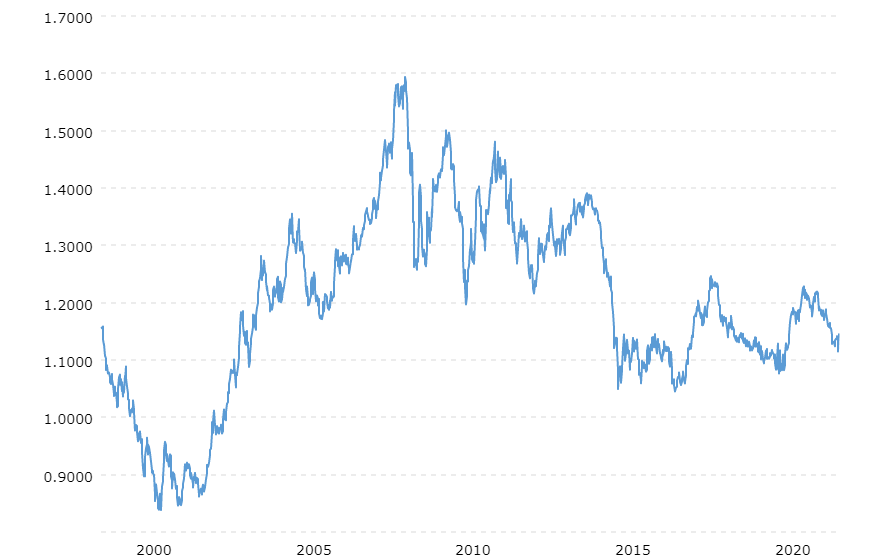 Izvor: https://www.macrotrends.net/2548/euro-dollar-exchange-rate-historical-chart 7.1.	Scenarij nepredviđenih događaja (Šok scenarij)Korištenjem podataka iz portfolija duga Federacije BiH, makroekonomskih pretpostavki za posmatrani period kao i potencijalnih izvora finansiranja, napravljeno je nekoliko scenarija i strategija zaduživanja. Svaka od analiziranih strategija testirana je i na iznenadne promjene u pogledu kamatnih stopa i deviznih kurseva kako bi se procijenili troškovi i rizici na navedene promjene. Šok valutnog (deviznog) kursa: manji šok: deprecijacija vrijednosti KM od 20% u odnosu na USD u drugoj godini,  veliki šok: deprecijacija vrijednosti KM od 30% u odnosu na USD u drugoj godini. Šok kamatnih stopa: manji šok: povećanje procijenjenih kamatnih stopa na dugoročne vanjske i domaće instrumente u visini od 2% i 1% na kratkoročne domaće instrumente u drugoj godini. Instrumenti u koje su uključeni stara devizna štednja i ratna potraživanja ostaju nepromijenjeni;veći šok: povećanje procijenjenih kamatnih stopa u visini od 4% na dugoročne vanjske i domaće instrumente i 2% na kratkoročne domaće instrumente u drugoj godini. Instrumenti u koje su uključeni stara devizna štednja i ratna potraživanja ostaju nepromijenjeni;Scenariji šokova:Šok valutnog (deviznog) kursa: 30% deprecijacije kursa KM/USD u drugoj godini;Šok kamatne stope: 4% rast kamatne stope na vanjske i domaće dugoročne instrumente i 2% na kratkoročne domaće instrumente u drugoj godini, što doprinosi izravnavanju krivulje prinosa. Instrumenti u koje su uključeni stara devizna štednja i ratna potraživanja ostaju nepromijenjeni; Kombinovani šok: 20% deprecijacije kursa KM/USD u kombinaciji sa šokom od 1% na kratkoročne domaće i 2% dugoročne instrumente u drugoj godini. Instrumenti u koje su uključeni stara devizna štednja i ratna potraživanja ostaju nepromijenjeni.Tabela 13. Stilizirani instrumenti portfolija duga Federacije BiHTabela 14. Poređenje trenutnih indikatora rizika portfolija duga i rizika izabrane strategijeOpis alternativnih strategija zaduživanja Vanjsko zaduživanje Federacije BiH će se koristi za finansiranje razvojnih programa i kao podrška budžetu. Razvojni programi su projekti sa unaprijed identificiranim kreditorima i pod poznatim uslovima, te je time ograničena mogućnost pregovaranja finansijskih uslova kredita. Tim ograničenjima treba upravljati u kombinaciji s ograničenjima opisanim za domaće finansiranje, da bi se ublažili ranije identificirani rizici. Strategija (S1): zaduživanje Federacije BiH u skladu s Budžetom Federacije BiH za 2022. godinu, Dokumentom okvirnog budžeta Federacije BiH u periodu 2022.-2024. godina i PJI-a za period 2022.-2024. godine. Finansiranje razvojnih projekta do 2024. godine procijenjeno je na 1.791,56 mil.KM. Vanjski izvori finansiranja su okvirno identificirani (tabela 8.). U kontekstu procjene troškova i rizika vanjske kredite namijenjene realizaciji PJI Federacije BiH primijenjeni su kreditni uslovi u skladu sa generalnim uslovima poslovanja kreditora u pogledu fiksne ili promjenjive kamatne stope uz preferiranu valutu EUR. Budžetska podrška će se finansirati sredstvima Evropske unije u okviru makroekonomske pomoći kao i sredstvima prikupljenim emisijama trezorskih zapisa i trogodišnjih, petogodišnjih, šestogodišnjih, sedmogodišnjih, desetogodišnjih obveznica u obimu koji osigurava i razvoj domaćeg tržišta.Strategija 2 (S2): zaduživanje Federacije BiH u skladu s Budžetom Federacije BiH za 2022. godinu, Dokumentom okvirnog budžeta Federacije BiH u periodu 2022.-2024. godina i PJI-a za period 2022.-2024. godine. U cilju procjene troškova i rizika  razmatrani su kreditni uslovi koji podrazumijevaju kredite sa ugovorenom promjenjivom kamatnom stopom uz preferiranu valutu EUR. Budžetska podrška će se dodatno finansirati sredstvima Evropske unije u skladu sa sporazumom kao i sredstvima prikupljenim emisijama trezorskih zapisa i trogodišnjih, petogodišnjih, sedmogodišnjih i desetogodišnjih obveznica u obimu koji osigurava i razvoj domaćeg tržišta.Strategija 3 (S3): zaduživanje Federacije BiH u skladu s Budžetom Federacije BiH za 2022. godinu, Dokumentom okvirnog budžeta Federacije BiH u periodu 2022.-2024. godina i PJI-a za period 2022.-2024. godine. Kreditni uslovi pod kojima bi se Federacija BiH trebala zadužiti za finansiranje razvojnih projekata (u cilju procjene tako nastalih troškova) koji podrazumijevaju kredite sa ugovorenom fiksnom kamatnom stopom uz preferiranu valutu EUR. Budžetska podrška će se finansirati sredstvima prikupljenim emisijama trezorskih zapisa i trogodišnjih, petogodišnjih, sedmogodišnjih i desetogodišnjih obveznica u obimu koji osigurava i razvoj domaćeg tržišta.Strategija 4 (S4): zaduživanje Federacije BiH u skladu s Budžetom Federacije BiH za 2022. godinu, Dokumentom okvirnog budžeta Federacije BiH u periodu 2022.-2024. godina i PJI-a za period 2022.-2024. godine. Finansiranje razvojnih projekta do 2024. godine procijenjeno je na 1.791,56 mil. KM. Budžetska podrška planirana da se finansira sredstvima Evropske unije u okviru makroekonomske pomoći zamijenjena su izdavanjem desetogodišnje i petnaestogodišnje euroobveznice na nivou koji je adekvatan izvorima koji su zamijenjeni kao i sredstvima prikupljenim emisijama trezorskih zapisa i trogodišnjih, petogodišnjih, šestogodišnjih, sedmogodišnjih, desetogodišnjih obveznica u obimu koji osigurava i razvoj domaćeg tržišta.Analiza troškova i rizika alternativnih strategija zaduživanja Učinak predloženih strategija je procijenjen u osnovnom i šok scenariju. Dva ključna indikatora troškova (dug/BDP i kamata/BDP) izračunati su kako bi se odredio odnos između troškova i rizika različitih scenarija zaduživanja. Promjene visine neotplaćenog duga uzrokovane promjenom valutnog kursa odražavaju se na odnos dug/BDP. Učešće plaćene kamate u BDP-u daje procjenu potencijalnog utjecaja svake strategije na budžet. Rizik date strategije je razlika između njenih troškova prema scenariju rizika, odnosno scenariju šoka u odnosu na osnovni (bazni) scenarij. Trošak servisiranja duga u direktnoj je korelaciji sa promjenama kamatnih stopa. Dug sa visokim kamatnim stopama generira tokom vremena veće troškove duga, odnosno povećava potrebe za refinansiranjem. Strategije S3 i S4 su najmanje rizične strategije, ali imaju i najveće troškove (Slika 12.) zbog strukture duga u kojoj dominira vanjsko zaduživanje u EUR-ima i u kojem učešće duga sa fiksnim kamatnim stopama zadržava visoko učešće u portfoliju ukupnog duga. Strategija S4 je najskuplja jer predviđa zaduživanje u većem obimu na inostranom tržištu kapitala kombinacijom desetogodišnjih i petnaestogodišnjih euroobveznica u uslovima tržišnih kamatnih stopa. Strategije S1 i S2 imaju približno iste troškove, s tim da je strategija S2 najrizičnija s obzirom da su u strategiji S2 razmatrani kreditni uslovi u kojima u većem obimu (u odnosu na Strategiju S1) prevladavaju promjenjive kamatne stope. Najveći rizik za sve bazne strategije u pogledu omjera kamata/BDP predstavlja ekstremni kamatni šok u 2. godini strategije. Odstupanje od baznog scenarija kreće u iznosu od 0,4488% – 0,4497% procijenjenog BDP-a. Slika 12. Učešće troškova kamata u BDP-u (kraj 2024. godine)Najveći rizik portfolija duga za sve četiri testirane strategije, u pogledu omjera dug/BDP predstavlja valutni rizik u slučaju nagle promjene deviznog kursa odnosno aprecijacije USD u odnosu na KM i EUR (šok od 30% u 2. godini strategije). Portfolio koji ima veće učešće neeurskih valuta u stanju neotplaćenog  vanjskog duga izložen je većem riziku kada je u pitanju apracijacija stranih valuta u odnosu na domaću. Strategija S4 je najosjetljivija strategija na promjene deviznih kurseva, zbog niskog učešća domaćeg zaduživanja i značajnijeg vanjskog zaduživanja u neeurskim valutama (SDR, USD). Kao i u slučaju prethodnog indikatora kada posmatramo bazni scenarij, strategije S1 i S2 imaju najmanje troškove i manje su rizične u odnosu na strategije S3 i S4. Strategija S4 je najrizičnija i najskuplja kada je poredimo s ostalim strategijama. Strategija S4 je najosjetljivija na promjene deviznog kursa i ima veće odstupanje od svog baznog scenarija (u odnosu na ostale strategije), koji podrazumijeva izdavanje euroobveznice na vanjskom tržištu kao i zaduživanje u neeurskim valutama (USD i SDR) u cilju realizacije PJI 2022. – 2024. godine. U slučaju ekstremnog deviznog šoka (aprecijacija USD u odnosu na BAM u iznosu od 30%) odstupanje šok scenarija od baznog, iznosi od 5,9779%–6,5552%, procijenjenog BDP-a u 2024. godini s tim da je to odstupanje najmanje u Strategiji S2 i iznosi 5,9779%.Slika 13. Učešće duga u BDP-u  (kraj 2024. godine)      Indikatori rizika alternativnih strategijaBudući da odnosi dug/BDP i kamata/BDP nisu dovoljni za procjenu rizika analizirani su i drugi indikatori: rizik refinansiranja, kamatni rizik i valutni rizik. Tabela 15. Indikatori rizika po strategijama na kraju 2024. godinePoredeći indikatore rizika predloženih strategija sa rizicima trenutnog portfolija duga, možemo zaključiti sljedeće:Troškovi duga – Prosječna implicitna ponderisana kamatna stopa, imajući u vidu visinu finansijskih potreba i dostupne izvore finansiranja u svim analiziranim strategijama se povećava i kreće se u rasponu od 1,25% - 2,07%, s tim da kod preferirane strategije S1 na kraju 2024. godine iznosi 1,47%. Rizik refinansiranja – Iznos  duga koji dospijeva u 2024. godini (13,63%) je veći u relativnom iznosu, u odnosu početni portfolio duga iz 2021. godine kada je iznosio 11,46%, s tim da se zadržao ispod iznosa koji je u smjernicama o zaduživanju u cilju dostizanja poželjnog izgleda portfolija duga Federacije BiH, naveden kao gornja granica (15% ukupnog portfolija duga).   Prosječno vrijeme do dospijeća (ATM) bi se povećalo u svim analiziranim strategijama i bilo bi u skladu sa definiranim strateškim ciljevima. Najduže prosječno vrijeme do dospijeća bi bilo u strategiji S3 i S4 imajući u vidu strukturu otplate korištenih instrumenata duga. Implementacijom strategije S1 prosječno vrijeme dospijeća portfolija duga na kraju 2023. godine bi iznosilo 6,7 godina. Kamatni rizik – Prosječno vrijeme refiksiranja se povećava u preferiranoj strategiji i iznosi 4,28 godina, u odnosu na početno potrebno vrijeme od 4,15 godina. Učešće duga sa fiksnim kamatnim stopama uključujući i trezorske zapise, u preferiranoj strategiji bi se povećalo u odnosu na početni portfolio duga i iznosilo bi 65,42%. Strategija S4 koja uzima u obzir zaduživanje emisijama euroobveznica po fiksnim kamatnim stopama imaju znatno povoljniji ATR koji iznosi 5,99 godina. Vlada Federacije BiH je izabrala Strategiju S1 koju će provoditi u periodu 2022.-2024. Izabrana strategija, odnosno indikatori rizika izabrane strategije S1 na kraju 2024. godine uglavnom su u skladu sa smjernicama za upravljanje dugom. Strategija S1 podrazumijeva implementaciju PJI 2022.-2024 u skladu sa preporukama iz Strategije, makrofinansijsku pomoć Evropske unije te emitovanje vrijednosnih papira na domaćem tržištu u cilju budžetske podrške i refinansiranja postojećeg duga.SMJERNICE ZA UPRAVLJANJE DUGOMU namjeri da se osiguraju sredstva za likvidnost budžeta, zadovolji tražnja i poveća likvidnost vladinih vrijednosnih papira, u narednom periodu Vlada Federacije BiH će nastaviti sa izdavanjem trezorskih zapisa i obveznica u obimu i dinamici koji će biti konzistentni sa ovom srednjoročnom Strategijom. 8.1.	Sveukupna struktura portfolija dugaStrukturom portfolija duga nastojat će se minimizirati sveukupni rizici i nastaviti sa razvojem domaćeg tržišta vrijednosnih papira. Smjernice za poželjnu strukturu portfolija duga su sljedeće:Održavanje učešća duga u KM i EUR valuti iznad 60% ukupnog portfolija duga;Održanje učešća duga s fiksnom kamatnom stopom preko 50% ukupnog portfolija duga;Vrijeme prosječnog dospijeća ukupnog portfolija duga produžiti na 6,5 godina.8.2.	Smjernice za zaduživanjeGlavne smjernice za zaduživanje Federacije BiH su sljedeće:Prilikom planiranja zaduživanja voditi računa da se održi ravnomjerna struktura otplate po godinama u cilju minimiziranja rizika refinansiranja;Radi smanjenja valutnog rizika maksimalno koristiti zaduživanje u EUR i KM;U cilju smanjenja rizika refinansiranja duga: učešće portfolija duga koji dospijeva unutar 12 mjeseci/jedne godine će iznositi maksimalno 15% ukupnog neotplaćenog duga;Kako bi produžili prosječno dospijeće portfolija duga iznad 6,5 godina, buduća zaduženja ugovarati sa dužim grace periodom i dužim rokom otplate. Prosječno ponderisano dospijeće portfolija duga produžiti na najmanje 6,5 godina.8.3.	Kvantitativne strateške meteNa osnovu trenutnog makroekonomskog okvira (Dokument okvirnog budžeta Federacije BiH 2022.-2024. godine) praćenjem preferirane strategije zaduživanja na kraju 2024. godine očekivani indikatori rizika portfolija duga bili bi sljedeći:prosječno vrijeme dospijeća kredita (ATM) ne bi trebalo biti manje od 5,7 godina;prosječno vrijeme refiksiranja kredita (ATR) će iznositi 4,28 godinu;učešće servisiranja kamata po osnovu duga u prihodima će iznositi manje od 15%.Mete definirane ovom Strategijom su osjetljive na promjene pretpostavki o rastu, fiskalnom deficitu i dostupnosti predviđenih izvora finansiranja, prvenstveno koncesionalnih izvora finansiranja.KOMUNIKACIJA SA TRŽIŠTEM Ministarstvo finansija će održavati komunikaciju sa učesnicima na tržištu putem redovnih sastanaka i objavljivanjem ključnih informacija o dugu i vladinim politikama. Ministarstvo finansija će nastaviti da na svojoj internet stranici objavljuje indikativni kalendar aukcija vrijednosnih papira, kvartalne kalendare aukcija, godišnji plan zaduživanja, kvartalne izvještaje o dugu i Strategiju upravljanja dugom Federacije BiH.Informacije o kreditnom rejtingu Bosne i Hercegovine i finansijskom sektoru u Bosni i Hercegovini mogu se naći na web stranici Centralne banke Bosne i Hercegovine http://www.cbbh.ba, a dodatne informacije i podaci o javnom dugu u Bosne i Hercegovine na web stranici Ministarstva finansija i trezora BiH http://www.mft.gov.ba.Na osnovu člana 19. stav 4. Zakona o Vladi Federacije Bosne i Hercegovine („Službene novine Federacije BiH“, br. 1/94, 8/95, 58/02, 19/03, 2/06 i 8/06), Vlada Federacije Bosne i Hercegovine na _______sjednici, održanoj ______________2022. godine, donosi:Z A K LJ U Č A KUsvaja se Strategija upravljanja dugom 2022. – 2024.Zadužuje se Federalno ministarstvo finansija-Federalno ministarstvo financija, da Strategiju upravljanja dugom 2022 – 2024. objavi na svojoj web stranici.Zadužuje se Generalni sekretarijat Vlade Federacije Bosne i Hercegovine da Strategiju upravljanja dugom 2022 – 2024., proslijedi Parlamentu Federacije Bosne i Hercegovine radi informiranja.Ovaj zaključak stupa na snagu danom donošenja.V. broj:______							       PREMIJER		      Sarajevo ______2022. godine			 	              FADIL NOVALIĆ ATM-Prosječno vrijeme dospijeća (Average Time to Maturity)ATR-Prosječno vrijeme refiksiranja (Average Time to Refixing)BDP-Bruto domaći proizvod  (Gross Domestic Product)DOB-Dokument okvirnog budžetaEBRD-Evropska banka za obnovu i razvoj (European Bank for Reconstruction and Development)EIB-Evropska investicijska banka (European Investment Bank)IBRD-Međunarodna  banka za obnovu i razvoj (International Bank For Recontruction and Development)IDA-Međunarodna asocijacija za razvoj (International Development Association)KfW-Njemačka banka za obnovu i razvoj (KfW Development Bank)IMF-Međunarodni monetarni fond (International Monetary Fund)WB-Svjetska banka (World Bank)EFF-Prošireni aranžman IMF-a (Extended Fund Facility) RFI- Instrument brzog finansiranja (Rapid Financing Instrument)Vrsta dugaUključen (√)/ Isključen (x)Iznos (mil.KM)Vanjski dug FBiH, od čega:5.402,00Relevantni vanjski dug FBiH√5.336,83Direktni vanjski dug FBiH√65,17Unutrašnji dug FBiH, od čega:754,27Trezorski zapisi  FBiH√50,00Trezorske obveznice  FBiH√630,00Obveznice stare devizne štednje (SDŠ)√0,00Obveznice za ratna potraživanja (RT)√74,27GARANCIJEGarancije JP u vlasništvu FBiHx1.200,86Garancijski fond FBiHx100,09UKUPAN dug obuhvaćen strategijom6.156,28OpisVanjski dugUnutrašnji dugUkupni dugIznos (u mil. KM) 5.402,01754,276.156,28Iznos (u mil. USD) 3.130,45437,13.567,55Nominalni dug kao % BDP-a FBiH23,53%3,29%26,82%Kreditoru USDu KMSvjetska banka  (WB IDA)564.923.897974.850.189Evropska investicijska banka619.964.3241.069.829.657Međunarodni monetarni fond337.458.973582.329.665EBRD354.611.397611.928.420Pariški klub195.521.969337.398.771Svjetska banka  (WB IBRD)390.854.459674.470.570Evropska komisija134.732.913232.499.291Vlada Kraljevine Španije36.737.54663.395.448Ostali kreditori495.646.843855.303.557Ukupno3.130.452.3215.402.005.569Vrsta dugaUključen (√)/ Isključen (x)Iznos (mil.KM)Unutrašnji dug FBiH, od čega:754,27-          Trezorski zapisi FBiH√50,00-          Trezorske obveznice FBiH√630,00-          Obveznice za ratna potraživanja (RT)√74,27Indikatori rizikaIndikatori rizikaVanjski dugVanjski dugUnutrašnji dugUnutrašnji dugUkupni dugUkupni dugIndikatori rizikaIndikatori rizika2020.2021.2020.2021.2020.2021.Iznos duga (milioni KM)Iznos duga (milioni KM)4.982,75.406,6849,9754,35.832,66.160,9Iznos duga (milioni USD)Iznos duga (milioni USD)3.128,73.133,1533,6437,13.662,43.570,2Nominalni dug u % BDPNominalni dug u % BDP22,623,63,83,326,426,8Sadašnja vrijednost duga u % BDPSadašnja vrijednost duga u % BDP18,819,13,83,322,722,4Troškovi dugaKamata kao % BDP0,30,30,050,040,40,3Troškovi dugaProsječna ponderisana kamata  (%)1,41,21,71,21,51,2Rizik refinansiranjaProsječno vrijeme dospijeća (godine)6,26,63,33,65,86,2Rizik refinansiranjaDospijeće duga u sljedećoj godini  (% ukupnog)8,98,227,733,911,611,5Rizik refinansiranjaDospijeće duga u sljedećoj godini  (% BDP)21,91,11,13,13,0Kamatni rizikProsječno vrijeme refiksiranja (godine)3,34,23,33,63,74,1Kamatni rizikDug koji se refiksira u sljedećoj godini (%ukupnog)49,147,527,733,94645,8Kamatni rizikDug sa fiksnom kamatnom stopom  (% ukupnog)55,457,1100100,061,962,5Valutni rizikDevizni dug  (% ukupnog duga)85,487,8Valutni rizikKratkoročni devizni dug (% rezervi)3,73,0Projekcije2020202120222023Albanija-4,07,23,83,7BiH-3,24,03,03,2Kosovo-5,37,14,14,4Crna Gora-15,310,85,64,8Sjeverna Makedonija-4,54,63,73,4Srbija-0,96,04,54,0Zapadni Balkan-3,15,94,13,8EU 27-7,03,74,04,0Indikator202220232024Javni prihodi (uključujući grantove) (u mil. KM)4.044,54.373,84.544,5Primarni rashodi javnog sektora (u mil. KM)4.010,23.939,34.011,9Rashodi javnog sektora (u mil. KM)4.170,14.111,54.182,5Izdaci za kamate (u mil. KM)159,8172,2170,6Devizne rezerve (mil. USD)8.866,329.040,179.329,92BDP (Nominalni) (u mil. KM)24.21925.21626.646Nominalni rast u %5,54,15,7Realni BDP (u mil. KM) (prethodna g. = 100)23.86124.79525.989Realni rast u %3,92,43,1Realni sektor - RastSrednja do visokaSlaba vanjska potražnja ili veća finansijska nestabilnost bi mogli smanjiti potencijal za rast, što bi dovelo do poteškoća u fiskalnoj politici i rezultiralo većim zaduživanjem.  Fiskalni sektor Fiskalni sektor Fiskalni sektor - Održivost duga SrednjaPritisak na rastuće rashode i kapitalne investicije bi povećao finansijske potrebe. Potencijalne obaveze, bilo iz bankarskog sektora ili državnih preduzeća, mogle bi dovesti do povećanja bruto finansijskih potreba i troškova finansiranja i pogoršanja fiskalnog bilansa, što bi moglo rezultirati većim domaćim i vanjskim zaduženjem. Platni bilansPlatni bilansPlatni bilans- Vanjska potražnja/kurs    valutaSrednja do visokaSpor globalni rast, posebno u EU, može smanjiti izvoz i strane direktne investicije, dovodeći do pritiska na devizne rezerve, što bi s obzirom na aranžman valutnog odbora, moglo utjecati i na veće vanjsko zaduživanje. Inflacija Inflacija Inflacija - Cijene roba/kurs valutaSrednja do malaNa rast cijena najveći utjecaj će imati rast cijena energenata, te rast cijena hrane, pića i komunalija. Veća inflacija bi mogla povećati troškove servisiranja duga. Finansijski sistem Finansijski sistem Finansijski sistem - Sveukupno stanje SrednjaStopa adekvatnosti kapitala bankarskog sistema je znatno viša od zakonskog minimuma i predstavlja zadovoljavajuću kapitaliziranost ukupnog sistema za postojeći nivo izloženosti rizicima i jaku osnovu za očuvanje njegove sigurnosti i stabilnosti. KreditorKamatna stopaGraceRok otplateValutaFinansiranje mil. USD%RiziciKreditorKamatna stopaperiodRok otplateValutaFinansiranje mil. USD%RiziciIBRDFiksna ili varijabilna5-1018-30EUR281,019,72%Rizik refiksiranja za varijabilnuEIBFiksna ili varijabilna4-525EUR1.260,7443,63%Rizik refiksiranja za varijabilnuEBRDFiksna ili varijabilna3-512-15EUR978,2633,85%Rizik refiksiranja za varijabilnuKuvajtski fondFiksna525KWD62,672,17%Valutni rizikSaudijski fondFiksna525SAR23,450,81%Valutni rizikOPEC fondFiksna1020USD30,661,06%Valutni rizikCEBFiksna ili varijabilna510EUR12,470,43%Rizik refiksiranja za varijabilnuIFADFiksna1030SDR13,060,45%Rizik refinansiranja i valutni rizikKfWFiksna ili varijabilna2,5 - 1012-20EUR57,421,99%Rizik refinansiranjaOstala sredstvaFiksna ili varijabilna3-510-15EUR170,015,88%Rizik refinansiranja i refiksiranja za varijabilnuUKUPNO2.889,75100,00%OPISTrezorski zapisiObveznice FBiHStruktura Diskont, jednokratna isplataFiksna ili varijabilna kamata, jednokratna isplataKarakteristike Jednostavni, dobra potražnjaTražnja zadovoljava trenutne potrebe, razvoj tržišta će utjecati na potražnjuTroškoviNiski, osim u slučaju krize likvidnosti ili izdanja većih volumenaRast volumena izdanja i produžetak ročnosti može izazvati rast troškovaRiziciRizici refiksiranja i refinansiranjaRizici zavise od ostvarene ročnosti, a uključuju rizik refinansiranja, a u slučaju varijabilnih stopa i rizik refiksiranjaNaziv instrumentaKamataKamataKamataNaziv instrumenta202220232024Koncesionalni USD Fiksni2,84%3,21%3,54%Koncesionalni EUR Fiksni1,80%1,95%2,16%Koncesionalni USD Varijabilni0,50%0,87%1,20%Koncesionalni EUR Varijabilni-0,46%-0,31%-0,10%IMF RFI USD Varijabilni0,33%0,70%1,04%IMF EFF USD Varijabilni0,33%0,70%1,04%5Y Eurobond4,95%5,15%5,35%10Y Eurobond5,45%5,65%5,85%15Y Eurobond5,94%6,14%6,34%202220232024Koncesionalni USD Varijabilni1,03%1,03%1,03%Koncesionalni EUR Varijabilni1,03%1,03%1,03%IMF RFI USD Varijabilni1,00%1,00%1,00%IMF EFF USD Varijabilni1,00%1,00%1,00%DržavaMoody's Investors ServiceStandard & Poor'sDržavaDugoročni / izgledDugoročni / izgledAlbanijaB1 / stabilanB+/ stabilanBosna i HercegovinaB3 / stabilanB / stabilanBugarskaBaa1 / stabilanBBB / stabilanCrna GoraB1 / stabilanB / stabilanGrčkaBa3 / stabilanBB / pozitivanHrvatskaBa1 / stabilanBBB- / stabilanMađarskaBaa2 / stabilanBBB / stabilanSjeverna Makedonija-BB- / stabilanRumunijaBaa3 / stabilanBBB- / stabilanSlovenijaA3 / stabilanAA- / stabilanSrbijaBa2 / stabilanBB+ / pozitivanOznaka instrumentaIme ili vrsta instrumentaFiksni ili varijabilniKoncesionalni ili tržniDospijeće (godina)Grace (godina)Vrsta valuteValutaUSD_2Koncesionalni USD FiksniKoncesionalni205StranaUSDUSD_3Koncesionalni EUR FiksniKoncesionalni205StranaEURUSD_4Koncesionalni USD VarijabilniKoncesionalni184StranaUSDUSD_5Koncesionalni EUR VarijabilniKoncesionalni184StranaEURUSD_6IMF EFF USD VarijabilniKoncesionalni104StranaUSDUSD_7IMF RFI USDVarijabilniKoncesionalni53StranaUSDBAM_9T zapis FiksniTržni10DomaćaBAMBAM_112-3y T obveznica FiksniTržni32DomaćaBAMBAM_125-7y T obveznica FiksniTržni65DomaćaBAMBAM_1610y T obveznicaFiksniTržni109DomaćaBAMBAM_1715y T obveznicaFiksniTržni1514DomaćaBAMUSD_85y EurobondFiksniTržni54StranaEURUSD_1810Y EurobondFiksniTržni109StranaEURUSD_1915Y EurobondFiksniTržni1514StranaEURIndikatori rizikaIndikatori rizikaPortfolio dugaPortfolio dugaPortfolio dugaIndikatori rizikaIndikatori rizika2020. godina2021. godinaIzabrana strategijaIndikatori rizikaIndikatori rizika2020. godina2021. godinakraj 2024. godineNominalni dug (%  BDP-a)Nominalni dug (%  BDP-a)26,426,824,5Sadašnja vrijednost (% BDP-a)Sadašnja vrijednost (% BDP-a)22,722,420,4Ponderisana prosječna kamata (%)Ponderisana prosječna kamata (%)1,51,31,5Rizik refinansiranjaATM Vanjski dug (godine)6,26,67,6Rizik refinansiranjaATM Unutrašnji dug (godine)3,33,62,7Rizik refinansiranjaATM Ukupni dug (godine)5,86,26,7Kamatni rizikATR (godine)3,74,24,3Kamatni rizikDug koji se refiksira u 1 g  (% ukupnog duga)4645,844,2Kamatni rizikDug po fiksnoj kamati (% ukupnog duga)61,962,565,4Valutni rizikDevizni dug (% ukupnog duga)85,487,881,3Valutni rizikKratkoročni devizni dug (% rezervi)3,73,03,3Indikatori rizikaIndikatori rizika2016Na kraju 2019Na kraju 2019Na kraju 2019Na kraju 2019Indikatori rizikaIndikatori rizikaPočetni portfolioS1S2S3S4Nominalni dug u % BDPNominalni dug u % BDP26,8424,4524,4424,4624,61Sadašnja vrijednost duga u % BDPSadašnja vrijednost duga u % BDP22,3520,3520,2920,4720,72Troškovi kamata u % BDPTroškovi kamata u % BDP0,330,310,300,320,42Implicitna kamatna stopa (%)Implicitna kamatna stopa (%)1,251,471,401,572,07Rizik refinansiranjaDug koji dospijeva u 1. godini (% ukupnog)11,4613,6312,5812,918,84Rizik refinansiranjaDug koji dospijeva u 1. godini (% BDP)2,993,333,073,162,18Rizik refinansiranjaProsječno dospijeće portfolija (godine)6,216,696,656,727,79Rizik refinansiranjaProsječno dospijeće domaći dug (godine)3,642,732,942,972,95Rizik refinansiranjaProsječno dospijeće vanjski dug (godine)6,597,607,507,678,11Kamatni rizikProsječno vrijeme refiksiranja  (godine)4,154,283,695,105,99Kamatni rizikRefiksiranje duga u 1. godini  (godine)45,7944,2048,6535,3733,20Kamatni rizikDug sa fiksnom kamatom (% ukupnog duga)62,4765,4259,9273,5471,67Trezorski zapisi (% ukupnog duga)0,832,641,591,940,00Devizni rizikDevizni dug u % ukupnog duga87,7681,2881,3279,7793,71Devizni rizikKratkoročni devizni dug u % rezervi3,033,263,263,263,26